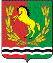 											       АДМИНИСТРАЦИЯ МУНИЦИПАЛЬНОГО ОБРАЗОВАНИЯ КИСЛИНСКИЙ СЕЛЬСОВЕТ  АСЕКЕЕВСКОГО  РАЙОНА  ОРЕНБУРГСКОЙ  ОБЛАСТИ ПОСТАНОВЛЕНИЕ 23.05.2022                                 село Кисла                                               №  48–пОб уточнении адреса земельного участка, принадлежащегоАзарову Анатолию Алексеевичу         В связи с проведённой инвентаризацией улицы   Центральная в с. Кисла  и уточнением  адресов объектов, расположенных на данной улице, уточнить  адрес земельного участка принадлежащего   Азарову Анатолию Алексеевичу    на основании свидетельства на право собственности на землю серии РФ –XXIX ОРБ -05-08 № 0958248, выданного 7.10.1995 г., регистрационная запись №61 от 29.09.1995г., Асекеевский район, Кислинская сельская администрация, село Кисла, адрес: Оренбургская область, Асекеевский район, с. Кисла,  на адрес: Оренбургская область, Асекеевский район, с. Кисла, улица  Центральная дом 19 .Глава муниципального образованияКислинский сельсовет                                                                      В.Л. Абрамов